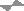 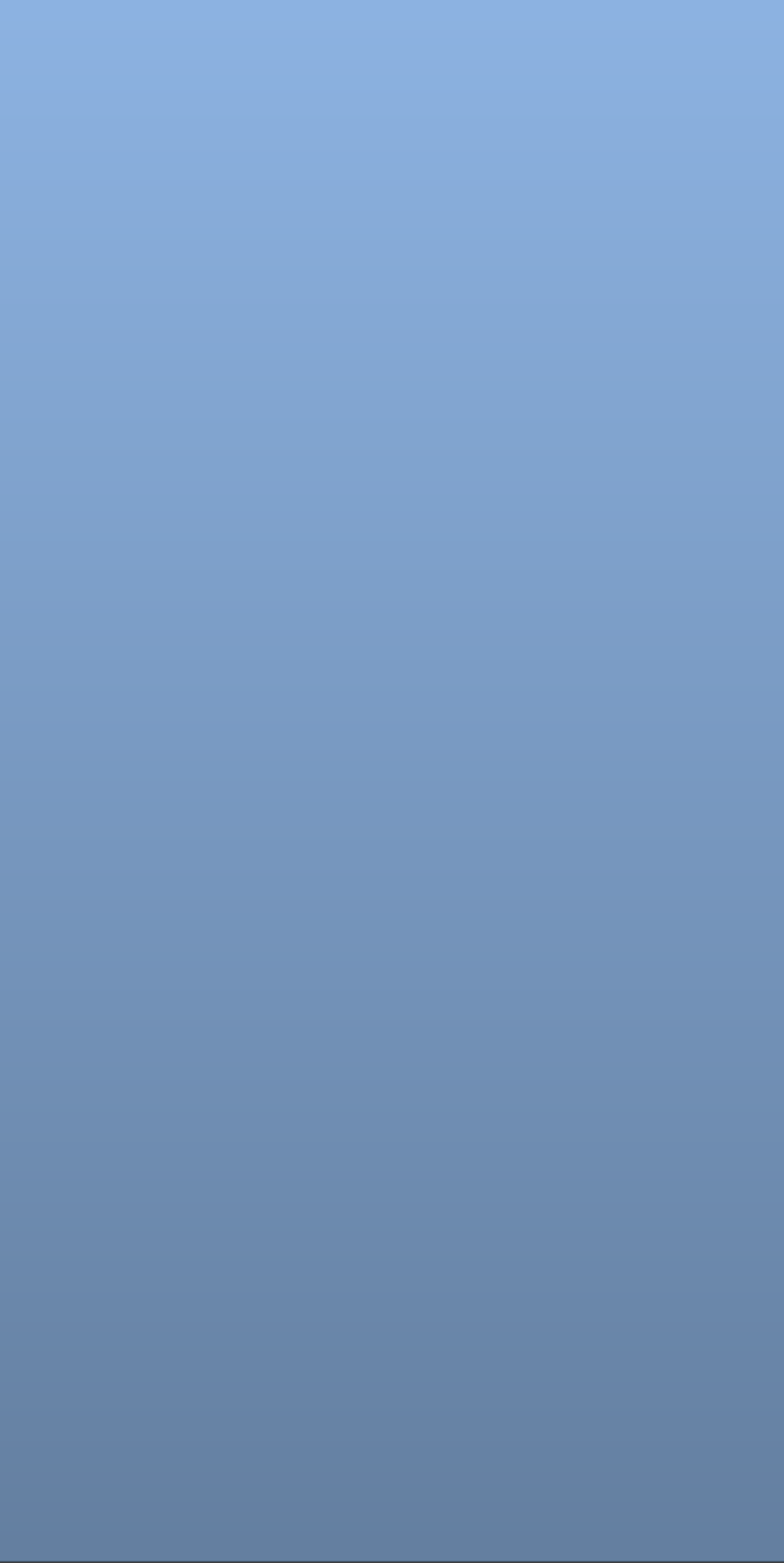 TOKİ  ŞEHİT ADNAN YASLI ORTAOKULU2024-2028STRATEJİK PLANI2024 ŞANLIURFAT.C. ŞANLIURFA VALİLİĞİEyyübiye Milli Eğitim MüdürlüğüTOKİ ŞEHİT  ADNAN YASLI ORTAOKULU2024 - 2028DÖNEMİ STRATEJİK PLANI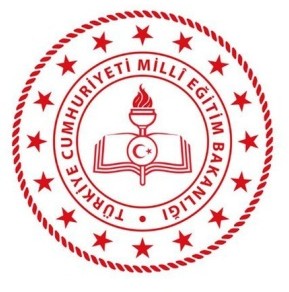 ŞANLIURFA 2024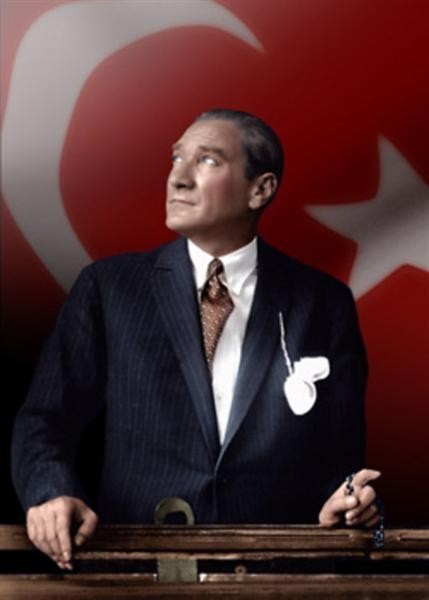 “Çalışmadan, yorulmadan, üretmeden, rahat yaşamak isteyen toplumlar, önce haysiyetlerini, sonra hürriyetlerini ve daha sonrada istiklal ve istikballerini kaybederler.”Mustafa Kemal ATATÜRK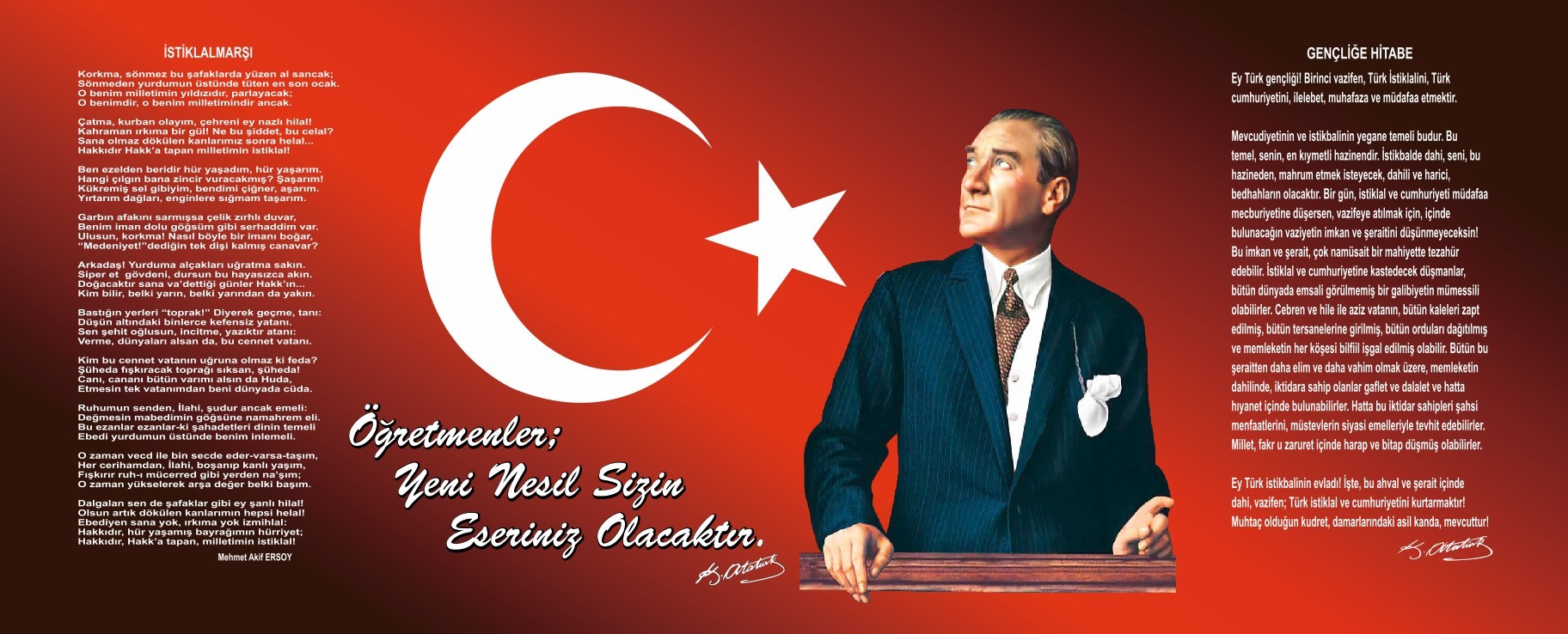 SUNUŞKurumun orta ve uzun vadeli amaçlarını, temel ilke ve politikalarını, hedef ve önceliklerini ve bunlara ulaşmak için izlenecek yol ve yöntemler ile kaynak dağılımını içeren plandır.Bu amaçla bizim okulumuzda da yasal temellere dayanarak var olan potansiyellerimizi belirlemiş ve bunları kullanarak okulumuzun 2024-2028 stratejik planını hazırlamış bulunmaktayız. Temennimiz belirlenen amaç ve hedeflerimizi gerçekleştirmektir. Bu plan yapacağımız çalışmalarda bize yol gösterici ışık kaynağı olacaktır.TOKİ Şehit Adnan Yaslı Ortaokulu Stratejik plan hazırlama ekibi olarak planın hazırlanmasında ve gerçekleştirilmesinde emeği geçen ve geçecek olan herkese teşekkür ediyoruz.  SALİH AYOkul MüdürüİçindekilerBÖLÜM I: GİRİŞ ve PLAN HAZIRLIK SÜRECİ2024-2028 dönemi stratejik plan hazırlanması süreci Üst Kurul ve Stratejik Plan Ekibinin oluşturulması ile başlamıştır. Ekip tarafından oluşturulan çalışma takvimi kapsamında ilk aşamada durum analizi çalışmaları yapılmış ve durum analizi aşamasında paydaşlarımızın plan sürecine aktif katılımını sağlamak üzere paydaş anketi, toplantı ve görüşmeler yapılmıştır.Durum analizinin ardından geleceğe yönelim bölümüne geçilerek okulumuzun amaç, hedef, gösterge ve eylemleri belirlenmiştir. Çalışmaları yürüten ekip ve kurul bilgileri altta verilmiştir.STRATEJİK PLAN ÜST KURULUBÖLÜM II: DURUM ANALİZİDurum analizi bölümünde okulumuzun mevcut durumu ortaya konularak neredeyiz sorusuna yanıt bulunmaya çalışılmıştır.Bu kapsamda okulumuzun kısa tanıtımı, okul künyesi ve temel istatistikleri, paydaş analizi ve görüşleri ile okulumuzun Güçlü Zayıf Fırsat ve Tehditlerinin (GZFT) ele alındığı analize yer verilmiştir.OKULUN KISA TANITIMIOkulumuz 2008-2009 Eğitim Öğretim yılında faaliyete geçmiştir. Açıldığı günden itibaren pek çok başarıya imza atmıştır. Öğretmen ve öğrencilerimiz her türlü sosyal, kültürel ve sportif faaliyetlere katılmakta ve başarılar elde etmektedir. Eyyübiye ilçesinde akademik olarak birinci olup aynı zamanda Fen Liselerine de en çok öğrenci yerleştiren okulumuz, 2022-2023 Eğitim Öğretim döneminde 7 öğrencimizi Fen liselerine yerleştirmiş olup her yıl bu başarıyı daha da artırmayı hedefliyoruz. Bunun yanında sportif kültürel faaliyetlerde de başarılarımız olup aktif olarak rol almaktayız. Spor faaliyetlerinde lisanslı öğrenci sayımız ise 50’dir.İdareci, öğretmen, öğrenci ve velileri ile bütünleşip ortak akıl yürüten bir yönetim anlayışıyla ve okulumuz için canla başla çalışan dinamik eğitim kadromuzla eğitim öğretime tüm hızımızla devam ediyoruz.Okulumuzda toplam 1005 öğrenci olup 24 şube bulunmaktadır. Tüm sınıflarımızda etkileşimli tahta aktif olarak kullanılmaktadır. Ayrıca okulumuzda bir kantin, açık spor alanı, Fen laboratuarı ve kütüphane vardır.Okulun Mevcut Durumu: Temel İstatistiklerOkul KünyesiOkulumuzun temel girdilerine ilişkin bilgiler altta yer alan okul künyesine ilişkin tabloda yer almaktadır.Temel Bilgiler Tablosu- Okul KünyesiÇalışan BilgileriOkulumuzun çalışanlarına ilişkin bilgiler altta yer alan tabloda belirtilmiştir.Çalışan Bilgileri Tablosu*Okulumuz Bina ve AlanlarıOkulumuzun binası ile açık ve kapalı alanlarına ilişkin temel bilgiler altta yer almaktadır.Okul Yerleşkesine İlişkin BilgilerSınıf ve Öğrenci BilgileriOkulumuzda yer alan sınıfların öğrenci sayıları alttaki tabloda verilmiştir.Donanım ve Teknolojik KaynaklarımızTeknolojik kaynaklar başta olmak üzere okulumuzda bulunan çalışır durumdaki donanım malzemesine ilişkin bilgiye alttaki tabloda yer verilmiştir.Teknolojik Kaynaklar TablosuGelir ve Gider BilgisiOkulumuzun genel bütçe ödenekleri, okul aile birliği gelirleri ve diğer katkılarda dâhil olmak üzere gelir ve giderlerine ilişkin son iki yıl gerçekleşme bilgileri alttaki tabloda verilmiştir.PAYDAŞ ANALİZİKurumumuzun temel paydaşları öğrenci, veli ve öğretmen olmakla birlikte eğitimin dışsal etkisi nedeniyle okul çevresinde etkileşim içinde olunan geniş bir paydaş kitlesi bulunmaktadır. Paydaşlarımızın görüşleri anket, toplantı, dilek ve istek kutuları, elektronik ortamda iletilen önerilerde dâhil olmak üzere çeşitli yöntemlerle sürekli olarak alınmaktadır.Paydaş anketlerine ilişkin ortaya çıkan temel sonuçlara altta yer verilmiştir * :Öğrenci Anketi Sonuçları:Öğrencilere yapılan anket sonuçlarına göre öğrencilerin %95 i öğretmenlerine kendilerini rahatça ifade edebildiklerini belirtirken % 90’ı okulda karar alınırken kendilerine sorulduğunu belirtmiştir.Ayrıca öğrencilerin nerdeyse tamamı okulda kendini güvende hissetmektedir.Öğretmen Anketi Sonuçları:Öğretmenlerin nerdeyse tamamı yöneticilerinin yaratıcı ve yenilikçi düşünceleri teşvik ettiğini ve okulu iyileştirmek için çalıştığını düşünmektedir. Öğretmenlerin %95’i okulun araç ve gereç donanımını yeterli bulmaktadır.Veli Anketi Sonuçları:Velilerin büyük bir kısmı okulun imkânlarından ve eğitim-öğretimden memnun olduğunu belirtmiştir.GZFT (Güçlü, Zayıf, Fırsat, Tehdit) Analizi *Okulumuzun temel istatistiklerinde verilen okul künyesi, çalışan bilgileri, bina bilgileri, teknolojik kaynak bilgileri ve gelir gider bilgileri ile paydaş anketleri sonucunda ortaya çıkan sorun ve gelişime açık alanlar iç ve dış faktör olarak değerlendirilerek GZFT tablosunda belirtilmiştir. Dolayısıyla olguyu belirten istatistikler ile algıyı ölçen anketlerden çıkan sonuçlar tek bir analizde birleştirilmiştir.Kurumun güçlü ve zayıf yönleri donanım, malzeme, çalışan, iş yapma becerisi, kurumsal iletişim gibi çok çeşitli alanlarda kendisinden kaynaklı olan güçlülükleri ve zayıflıkları ifade etmektedir ve ayrımda temel olarak okul müdürü/müdürlüğü kapsamından bakılarak iç faktör ve dış faktör ayrımı yapılmıştır.İçsel Faktörler *Güçlü YönlerZayıf YönlerDışsal Faktörler *FırsatlarTehditlerGelişim ve Sorun AlanlarıGelişim ve sorun alanları analizi ile GZFT analizi sonucunda ortaya çıkan sonuçların planın geleceğe yönelim bölümü ile ilişkilendirilmesi ve buradan hareketle hedef, gösterge ve eylemlerin belirlenmesi sağlanmaktadır.Gelişim ve sorun alanları ayrımında eğitim ve öğretim faaliyetlerine ilişkin üç temel tema olan Eğitime Erişim, Eğitimde Kalite ve Kurumsal Kapasite kullanılmıştır. Eğitime erişim, öğrencinin eğitim faaliyetine erişmesi ve tamamlamasına ilişkin süreçleri; Eğitimde kalite, öğrencinin akademik başarısı, sosyal ve bilişsel gelişimi ve istihdamı da dâhil olmak üzere eğitim ve öğretim sürecinin hayata hazırlama evresini; Kurumsal kapasite ise kurumsal yapı, kurum kültürü, donanım, bina gibi eğitim ve öğretim sürecine destek mahiyetinde olan kapasiteyi belirtmektedir.Gelişim ve sorun alanlarına ilişkin GZFT analizinden yola çıkılarak saptamalar yapılırken yukarıdaki tabloda yer alan ayrımda belirtilen temel sorun alanlarına dikkat edilmesi gerekmektedir.Gelişim ve Sorun Alanlarımız                    BÖLÜM III: MİSYON, VİZYON VE TEMEL DEĞERLEROkul Müdürlüğümüzün Misyon, vizyon, temel ilke ve değerlerinin oluşturulması kapsamında öğretmenlerimiz, öğrencilerimiz, velilerimiz, çalışanlarımız ve diğer paydaşlarımızdan alınan görüşler, sonucunda stratejik plan hazırlama ekibi tarafından oluşturulan Misyon, Vizyon, Temel Değerler; Okulumuz üst kurulana sunulmuş ve üst kurul tarafından onaylanmıştır.MİSYONUMUZ *Biz bütün öğrencilerimizin öğrenmelerini sağlamak, onları bilgili becerili ve kendilerine güvenen bireyler olarak yetişmelerine fırsat tanımak ve onları yirmi birinci yüzyılın gelişen ihtiyaçlarına           cevap verebilecek beceriler kazandırmak için varız.VİZYONUMUZ *     Bilim ve teknolojinin farkında olan, değişime ve gelişime açık, öğrenmeyi temel ihtiyaç kabul eden, değerlerini yaşayan ve yaşatan, hoşgörü sahibi, farklılıkları zenginlik kabul eden, kendine güvenen bireyler yetiştirmek.TEMEL DEĞERLERİMİZ *Topluma ve doğaya karşı saygılıyız.İnsan ilişkilerimizde sevgi, saygı ve hoşgörüye önem veririz.Çalışmalarımızda veli katılımına önem verir, velilerimizle aynı doğrultuda hareket ederiz.İnsan sevgisiMilli ve manevi değerlere bağlılık ve saygıHesap VerebilirlikŞeffaflıkSorumluluk BilinciEtik Değerlere BağlılıkKoşulsuz Saygı ve GüvenGüçlü ve Etkili İletişimDürüstlükÇalışkanlık ve ÖzveriSamimiyetSürekli İşbirliği ve dayanışmaSürekli Akademik ve Sosyal GelişimBağlılıkİşbirliği İle Belirlenen KurallarKarar Vermeye Etkin KatılımHayat boyu ÖğrenmeBÖLÜM IV: AMAÇ, HEDEF VE EYLEMLERAçıklama:Amaç, hedef, gösterge ve eylem kurgusu amaç Sayfa 16-17 da yer alan Gelişim Alanlarına göre yapılacaktır.Altta erişim, kalite ve kapasite amaçlarına ilişkin örnek amaç, hedef ve göstergeler verilmiştir.Erişim başlığında eylemlere ilişkin örneğe yer verilmiştir.TEMA I: EĞİTİM VE ÖĞRETİME ERİŞİMEğitim ve öğretime erişim okullaşma ve okul terki, devam ve devamsızlık, okula uyum ve oryantasyon, özel eğitime ihtiyaç duyan bireylerin eğitime erişimi, yabancı öğrencilerin eğitime erişimi veHayat boyu öğrenme kapsamında yürütülen faaliyetlerin ele alındığı temadır.Stratejik Amaç 1:Kayıt bölgemizde yer alan çocukların okullaşma oranlarını artıran, öğrencilerin uyum ve devamsızlık sorunlarını gideren etkin bir yönetim yapısı kurulacaktır. ***Stratejik Hedef 1.1. Kayıt bölgemizde yer alan çocukların okullaşma oranları artırılacak ve öğrencilerin uyum ve devamsızlık sorunları da giderilecektir. ***Performans GöstergeleriEylemler*TEMA II: EĞİTİM VE ÖĞRETİMDE KALİTENİN ARTIRILMASIEğitim ve öğretimde kalitenin artırılması başlığı esas olarak eğitim ve öğretim faaliyetinin hayata hazırlama işlevinde yapılacak çalışmaları kapsamaktadır.Bu tema altında akademik başarı, sınav kaygıları, sınıfta kalma, ders başarıları ve kazanımları, disiplin sorunları, öğrencilerin bilimsel, sanatsal, kültürel ve sportif faaliyetleri ile istihdam ve meslek edindirmeye yönelik rehberlik ve diğer mesleki faaliyetler yer almaktadır.Stratejik Amaç 2:Öğrencilerimizin gelişmiş dünyaya uyum sağlayacak şekilde donanımlı bireyler olabilmesi için eğitim ve öğretimde kalite artırılacaktır.Stratejik Hedef 2.1. Öğrenme kazanımlarını takip eden ve velileri de sürece dâhil eden bir yönetim anlayışı ile öğrencilerimizin akademik başarıları ve sosyal faaliyetlere etkin katılımı artırılacaktır.(Akademik başarı altında: ders başarıları, kazanım takibi, üst öğrenime geçiş başarı ve durumları, karşılaştırmalı sınavlar, sınav kaygıları gibi akademik başarıyı takip eden ve ölçen göstergeler, Sosyal faaliyetlere etkin katılım altında: sanatsal, kültürel, bilimsel ve sportif faaliyetlerin sayısı, katılım oranları, bu faaliyetler için ayrılan alanlar, ders dışı etkinliklere katılım takibi vb ele alınacaktır.)Performans GöstergeleriEylemlerStratejik Hedef 2.2. Etkin bir rehberlik anlayışıyla, öğrencilerimizi ilgi ve becerileriyle orantılı bir şekilde üst öğrenime veya istihdama hazır hale getiren daha kaliteli bir kurum yapısına geçilecektir.(Üst öğrenime hazır: Mesleki rehberlik faaliyetleri, tercih kılavuzluğu, yetiştirme kursları, sınav kaygısı vb,İstihdama Hazır: Kariyer günleri, staj ve işyeri uygulamaları, ders dışı meslek kursları vb ele alınacaktır.)Performans GöstergeleriEylemler*TEMA III: KURUMSAL KAPASİTEStratejik Amaç 3:Eğitim	ve	öğretim	faaliyetlerinin	daha	nitelikli	olarak verilebilmesi için okulumuzun kurumsal kapasitesi güçlendirilecektir.Stratejik Hedef 3.1.(Kurumsal İletişim, Kurumsal Yönetim, Bina ve Yerleşke, Donanım, Temizlik, Hijyen, İş Güvenliği, Okul Güvenliği, Taşıma ve servis vb konuları ele alınacaktır.)Performans GöstergeleriEylemlerBÖLÜM: MALİYETLENDİRME2024-2028 Stratejik Planı Faaliyet/Proje Maliyetlendirme TablosuBÖLÜM: İZLEME VE DEĞERLENDİRMEOkulumuz Stratejik Planı izleme ve değerlendirme çalışmalarında 5 yıllık Stratejik Planın izlenmesi ve 1 yıllık gelişim planın izlenmesi olarak ikili bir ayrıma gidilecektir.Stratejik planın izlenmesinde 6 aylık dönemlerde izleme yapılacak denetim birimleri, il ve ilçe millî eğitim müdürlüğü ve Bakanlık denetim ve kontrollerine hazır halde tutulacaktır.Yıllık planın uygulanmasında yürütme ekipleri ve eylem sorumlularıyla aylık ilerleme toplantıları yapılacaktır. Toplantıda bir önceki ayda yapılanlar ve bir sonraki ayda yapılacaklar görüşülüp karara bağlanacaktır.İzleme ve Değerlendirme aşağıdaki esaslara bağlı kalınarak yapılacaktır:Her eğitim öğretim yılı başında o yıl gerçekleştirilecek her bir hedef veya faaliyet için, sorumlu kişiler belirlenecektir. Bu kişilerin, öğrenen okul anlayışını bir davranış olarak benimsemişolmasına dikkat edilecektir.Her çalışma yılı için okul gelişim planı hazırlanacaktır.Her çalışma yılı /dönemi de ekiplerce her hedef için bir çalışma/iyileştirme planı hazırlayıp okul idaresine teslim edeceklerdir.Sorumlu kişi veya ekipler 6 ayda bir rapor düzenleyerek amaca ulaşma veya hedefingerçekleşme düzeyi hakkında bilgi sunacaklardır.Faaliyetler performans göstergelerine göre değerlendirilecektir. Bu bakımdan herçalışma öncesinde performans göstergeleri gözden geçirilecektir.Çalışmalarda verilerin kullanılması ve her şeyin rakamlarla ifade edilmesi sağlanacaktır.Tüm çalışmalar açıklık ve hesap verebilirlik ilkesine uygun olarak gerçekleştirilecektir.Yapılan çalışmaların sonucuna göre Stratejik Plan gözden geçirilecektir.Üst Kurul BilgileriÜst Kurul BilgileriEkip BilgileriEkip BilgileriAdı SoyadıUnvanıAdı SoyadıUnvanıSalih AYOKUL MÜDÜRÜAhmet KAYAÖĞRETMENRecep ARSLANÖĞRETMENMustafa Hakkı AKSUÖĞRETMENMahmutŞEKERÖĞRETMENSüleyman EmreYÜKSELÖĞRETMENMustafa ASLANTAYOKUL AİLE BİRLİĞİ BAŞKANIAşkın KORKMAZÖĞRETMENİbrahim DEMİRTAŞOKUL AİLE BİRLİĞİ YÖNETİM KURULUÜYESİFadime TEMİRGÖNÜLLÜ VELİ (BİRDEN FAZLA GÖNÜLLÜ VELİOLABİLİR)İli: ŞANLIURFAİli: ŞANLIURFAİli: ŞANLIURFAİli: ŞANLIURFAİlçesi: EYYÜBİYEİlçesi: EYYÜBİYEİlçesi: EYYÜBİYEİlçesi: EYYÜBİYEAdres:Toki Batıkent Mah. 8006. Sok. Eyyübiye/ŞanlıurfaToki Batıkent Mah. 8006. Sok. Eyyübiye/ŞanlıurfaToki Batıkent Mah. 8006. Sok. Eyyübiye/ŞanlıurfaCoğrafi Konum(link)*:Coğrafi Konum(link)*:https://goo.gl/maps/nag RpNMvmPD2https://goo.gl/maps/nag RpNMvmPD2Telefon Numarası:0414 35750950414 35750950414 3575095Faks Numarası:Faks Numarası:e- PostaAdresi:755303@meb.k12.tr755303@meb.k12.tr755303@meb.k12.trWeb sayfasıadresi:Web sayfasıadresi:http://sehitadnanyasliortaokulu.meb.k12.tr/http://sehitadnanyasliortaokulu.meb.k12.tr/KurumKodu:755303755303755303ÖğretimŞekli:ÖğretimŞekli:Tam günTam günOkulun Hizmete Giriş Tarihi : 2008Okulun Hizmete Giriş Tarihi : 2008Okulun Hizmete Giriş Tarihi : 2008Okulun Hizmete Giriş Tarihi : 2008Toplam Çalışan Sayısı*Toplam Çalışan Sayısı*Öğrenci Sayısı:Kız461461Öğretmen SayısıKadın 25 25Öğrenci Sayısı:Erkek544544Öğretmen SayısıErkek1919Öğrenci Sayısı:Toplam10051005Öğretmen SayısıToplam 44 44Derslik Başına DüşenÖğrenci SayısıDerslik Başına DüşenÖğrenci SayısıDerslik Başına DüşenÖğrenci Sayısı42Şube Başına Düşen ÖğrenciSayısıŞube Başına Düşen ÖğrenciSayısıŞube Başına Düşen ÖğrenciSayısı42Öğretmen Başına DüşenÖğrenci SayısıÖğretmen Başına DüşenÖğrenci SayısıÖğretmen Başına DüşenÖğrenci Sayısı23Şube Başına 30’dan FazlaÖğrencisi Olan Şube SayısıŞube Başına 30’dan FazlaÖğrencisi Olan Şube SayısıŞube Başına 30’dan FazlaÖğrencisi Olan Şube Sayısı24Öğrenci Başına DüşenToplam Gider Miktarı*Öğrenci Başına DüşenToplam Gider Miktarı*Öğrenci Başına DüşenToplam Gider Miktarı*250 TLÖğretmenlerin KurumdakiOrtalama Görev SüresiÖğretmenlerin KurumdakiOrtalama Görev SüresiÖğretmenlerin KurumdakiOrtalama Görev Süresi7Unvan*ErkekKadınToplamOkul Müdürü ve Müdür Yardımcısı404Sınıf Öğretmeni000Branş Öğretmeni142438Rehber Öğretmen112İdari Personel000Yardımcı Personel235Güvenlik Personeli000Toplam Çalışan Sayıları212849Okul Bölümleri *Okul Bölümleri *Özel AlanlarVa rYo kOkul Kat Sayısı3Çok	AmaçlıSalonXDerslik Sayısı24Çok	Amaçlı SahaXDerslik Alanları (m2)36KütüphaneXKullanılan Derslik Sayısı24Fen LaboratuvarıXŞube Sayısı24BilgisayarLaboratuvarıXİdari Odaların Alanı (m2)250İş AtölyesiXÖğretmenler Odası (m2)40Beceri AtölyesiXOkul Oturum Alanı (m2)12.000PansiyonXOkul Bahçesi (Açık Alan)(m2)9883Okul Kapalı Alan (m2)988Sanatsal, bilimsel ve sportif amaçlı    toplam alan (m2)1200Kantin (m2)30Tuvalet Sayısı8Diğer (…	)SINIFIKızKızKızErkekToplamSINIFISINIFIKızErkekErkekToplamToplam5/A17171728457/A7/A15272742425/B  18  18  1825437/B7/B16262642425/C21212122437/C7/C15252540405/D17171724417/D7/D18212139395/E20202028487/E7/E19191938385/H. Zihinsel    1    1    1  127/F7/F25222247476/A18181824427/G7/G18202038386/B19191923427/H. Zihinsel7/H. Zihinsel 0 1 1116/C21212120418/A8/A16252541416/D13131326398/B8/B18202038386/E21212121428/C8/C20171737376//H.Zihinsel 2 2 2 248/D8/D18131331318/E222222212143Akıllı Tahta Sayısı24TV Sayısı1Masaüstü Bilgisayar  Sayısı6Yazıcı Sayısı4Taşınabilir BilgisayarSayısı1Fotokopi MakinasıSayısı2Projeksiyon Sayısı0İnternet Bağlantı HızıYıllarGelir MiktarıGider Miktarı20222500025000202350000500001Öğretmenlerimle ihtiyaç duyduğumda rahatlıkla görüşebilirim.%952Okul müdürü ile ihtiyaç duyduğumda rahatlıklakonuşabiliyorum.%1003Okulun rehberlik servisinden yeterince yararlanabiliyorum.%984Okula ilettiğimiz öneri ve isteklerimiz dikkate alınır.%855Okulda kendimi güvende hissediyorum.%956Okulda öğrencilerle ilgili alınan kararlarda bizlerin görüşlerialınır.%907Öğretmenler yeniliğe açık olarak derslerin işlenişinde çeşitliyöntemler kullanmaktadır.%908Derslerde konuya göre uygun araç gereçler kullanılmaktadır.%909Teneffüslerde ihtiyaçlarımı giderebiliyorum.%10010Okulun içi ve dışı temizdir.%9011Okulun binası ve diğer fiziki mekânlar yeterlidir.%9512Okul kantininde satılan malzemeler sağlıklı ve güvenlidir.%9013Okulumuzda yeterli miktarda sanatsal ve kültürel faaliyetlerdüzenlenmektedir.%901Okulumuzda alınan kararlar, çalışanların katılımıyla alınır.%952Kurumdaki tüm duyurular çalışanlara zamanında iletilir.%1003Her türlü ödüllendirmede adil olma, tarafsızlık ve objektiflik esastır.%1004Kendimi, okulun değerli bir üyesi olarak görürüm.%905Çalıştığım okul bana kendimi geliştirme imkânı tanımaktadır.%906Okul, teknik araç ve gereç yönünden yeterli donanıma sahiptir.%957Okulda çalışanlara yönelik sosyal ve kültürel faaliyetler düzenlenir.%1008Okulda öğretmenler arasında ayrım yapılmamaktadır.%1009Okulumuzda yerelde ve toplum üzerinde olumlu etki bırakacakçalışmalar yapmaktadır.%9010Yöneticilerimiz, yaratıcı ve yenilikçi düşüncelerin üretilmesiniteşvik etmektedir.%9011Yöneticiler, okulun vizyonunu, stratejilerini, iyileştirmeye açıkalanlarını vs. çalışanlarla paylaşır.%10012Okulumuzda sadece öğretmenlerin kullanımına tahsis edilmiş yerler yeterlidir.%9013Alanıma ilişkin yenilik ve gelişmeleri takip eder ve kendimigüncellerim.%901İhtiyaç duyduğumda okul çalışanlarıyla rahatlıkla görüşebiliyorum.%1002Bizi ilgilendiren okul duyurularını zamanında öğreniyorum.%903Öğrencimle ilgili konularda okulda rehberlik hizmeti alabiliyorum.%1004Okula ilettiğim istek ve şikâyetlerim dikkate alınıyor.%905Öğretmenler yeniliğe açık olarak derslerin işlenişinde çeşitli yöntemler kullanmaktadır.%956Okulda yabancı kişilere karşı güvenlik önlemleri alınmaktadır.%1007Okulda bizleri ilgilendiren kararlarda görüşlerimiz dikkate alınır.%908E-Okul Veli Bilgilendirme Sistemi ile okulun internet sayfasınıdüzenli olarak takip ediyorum.%609Çocuğumun okulunu sevdiğini ve öğretmenleriyle iyi anlaştığını%90düşünüyorum.10Okul, teknik araç ve gereç yönünden yeterli donanıma sahiptir.%8011Okul her zaman temiz ve bakımlıdır.%9012Okulun binası ve diğer fiziki mekânlar yeterlidir.%8513Okulumuzda yeterli miktarda sanatsal ve kültürel faaliyetlerdüzenlenmektedir.%90ÖğrencilerOkulun daha iyi ve başarılı olmak için çaba göstermesiÇalışanlarOkulda duyarlı yönetici ve öğretmenlerin çalışmasıVelilerVelilerin öğrencilerin ders ve davranış durumunu takip etmesiBina ve YerleşkeOkul binasının büyüklüğüDonanımAkıllı tahta ve internetin varlığıBütçeGelir ve giderin ayarlanmasıYönetim Süreçleriİdarecilerin veli, öğretmen ve öğrencileri sahiplenmesiİletişim SüreçleriÖğretmenler arasındaki dayanışma ruhunun varlığıÖğrencilerMotivasyon eksikliğiÇalışanlarİşçilerin yeterli sayıda olmayışıVelilerVelilerin	heterojen	olması,	çocuklarıyla	yeterince ilgilenmemeleriBina ve YerleşkeDerslik sayısının   az   olması   ve   bazı   sınıfların   kalabalıkolmasıDonanımOkuldaki araç gereç eksikliğiBütçeGiderin gelirden fazla olmasıYönetim SüreçleriOkul kantininin yetersiz olmasıİletişim SüreçleriVelilere her zaman ulaşılamamasıPolitikÖğretmenlerin çoğunun kadrolu olması.Ekonomikİhtiyaçların karşılanabiliyor olmasıSosyolojikKadronun tecrübeli ve dinamik olması.TeknolojikAkıllı tahtaların varlığı, fiber internetMevzuat-YasalÜst yöneticilerle ilişkilerEkolojikOkulun merkezde olmasıPolitikVelilerin olumsuz baskısıEkonomikEkonomik ve sosyal yapı seviyesinin düşüklüğüSosyolojikİşsizlikTeknolojikÇocukların teknolojiye yeterince erişememesiMevzuat-YasalDuyuruların geç yapılmasıEkolojikAile yapısının düzenli olmaması, parçalanmış aile sayısının fazlalığıEğitime ErişimEğitime ErişimEğitimde KaliteEğitimde KaliteKurumsal KapasiteOkullaşma OranıOkullaşma OranıAkademik BaşarıAkademik BaşarıKurumsal İletişimOkula DevamsızlıkDevam/Sosyal, Kültürel ve Fiziksel GelişimSosyal, Kültürel ve Fiziksel GelişimKurumsal YönetimOkulaOryantasyonUyum,Sınıf TekrarıSınıf TekrarıBina ve YerleşkeÖzel	Eğitime Duyan Bireylerİhtiyaçİstihdam Edilebilirlik YönlendirmeveDonanımYabancı ÖğrencilerYabancı ÖğrencilerÖğretimYöntemleriÖğretimYöntemleriTemizlik, HijyenHayatboyu ÖğrenmeHayatboyu ÖğrenmeDers araç gereçleriDers araç gereçleriİş	Güvenliği,	Okul GüvenliğiTaşıma ve servis1Öğle arasından sonra devamsızlık yapılması2Teneffüs sürelerinin az olması3Öğrencilerin yeterince beslenmemesi4İlk derslere geç kalmaları56789102.TEMA: EĞİTİM VE ÖĞRETİMDE KALİTE2.TEMA: EĞİTİM VE ÖĞRETİMDE KALİTE1Sınıfların öğrenci merkezli eğitim için kalabalık olması2Heterojen öğretim programları olmaması3Öğrencilerin yaz tatillerinde öğrendiklerini tekrar        etmemesi4İlkokuldan gelen öğrencilerin hazır bulunuşlukseviyelerinin düşük olması5Bazı ailelerin olumsuz öğrenci davranışlarını         pekiştirmesi6Eğitim öğretim araçlarının yeterli olmaması7Öğretmenlerin maddi anlamda zorluk yaşamalarından dolayı yeterince motive olamamaları8Öğretmenlerin kendilerini ülke bazında değersizhissetmeleri3.TEMA: KURUMSAL KAPASİTE3.TEMA: KURUMSAL KAPASİTE1Kurum yöneticilerinin okul için maddi manevi isteklerinin karşılanamaması2Sınıf donatılarının eksik olması3Çok amaçlı salonun olmamasıNoPERFORMANS GÖSTERGESİMevcu tHEDEFHEDEFHEDEFHEDEFHEDEFNoPERFORMANS GÖSTERGESİ202320242025202620272028PG.1.1.aKayıt bölgesindeki öğrencilerden okula kayıt yaptıranların oranı (%)%90%92%94%96%98%100PG.1.1.bİlkokul birinci sınıf öğrencilerinden en az     bir yıl okul öncesi eğitim almış olanlarınoranı (%)(ilkokul) %75  %80%85%90%95%100PG.1.1.c.Okula yeni başlayan öğrencilerden oryantasyon eğitimine katılanların oranı (%) %60 %65%70%75%80%85PG.1.1.d.Bir eğitim ve öğretim döneminde 20 gün ve üzeri devamsızlık yapanöğrenci oranı (%)%20%15%10%5%3%0PG.1.1.e.Bir eğitim ve öğretim döneminde 20 gün ve üzeri devamsızlık yapan   yabancı öğrenci oranı (%)%30%25%20%15%10%5PG.1.1.f.Okulun özel eğitime233445ihtiyaç duyan bireylerinkullanımına uygunluğu (0-1)PG.1.1.g.Hayat boyu öğrenme kapsamında açılankurslara devam oranı (%) (halk eğitim)%50%55%60%65%70%75PG.1.1.h.Hayatboyu öğrenmekapsamında açılan kurslara katılan kişi sayısı (sayı) (halkeğitim)6080100150200300NoEylem İfadesiEylemSorumlusuEylem TarihiEylem Tarihi1.1.1.Kayıt	bölgesinde	yer	alan öğrencilerin	tespiti		çalışmasıyapılacaktır.Okul	Stratejik Plan Ekibi01EylülEylül-20Devamsızlık	yapanFevzi ÇAKMAKMustafa ÇELİKCAN1.1.öğrencilerin	tespiti	ve	erken01Eylül-202uyarı	sistemi	için	çalışmalarEylülyapılacaktır.1.1.3Devamsızlık			yapan öğrencilerin	velileri	ile	özelaylık	toplantı ve görüşmeler yapılacaktır.Rehberlik ServisiHer	ayın	son haftasıHer	ayın	son haftası1.1.Öğrencinin	okula	devametmemesini	sağlayanOkul	Stratejik01Eylül-204olumsuzluğun ortadan kaldırılmasıPlan EkibiEkim1.1.Devamsız öğrencilerin velileriyleOkul	Stratejik01Eylül-205görüşülmesiPlan EkibiEylül1.1.Öğrenci velilerinin ikna edilmesiOkul	Stratejik01Eylül-206Öğrenci velilerinin ikna edilmesiPlan EkibiEylül1.1.Ev ziyaretlerinin yapılmasıOkul	StratejikHer	ayın	sonHer	ayın	son7Ev ziyaretlerinin yapılmasıPlan EkibihaftasıhaftasıNoPERFORMAN S GÖSTERGESİMevcutMevcut                 HEDEF                 HEDEF                 HEDEF                 HEDEF                 HEDEFNoPERFORMAN S GÖSTERGESİ2023202420242025202620272028LGS160150160160286211218200ÇIKTI160145155155280200210190ORAN11,031,031,021,051,031,05NoEylem İfadesiEylem İfadesiEylemSorumlusuEylemSorumlusuEylem Tarihi1.1.1.Alan TaramasıAlan TaramasıOkul	StratejikPlan EkibiOkul	StratejikPlan Ekibi2024/20281.1.Sportif	faaliyetlerdekibaşarıBeden EğitimiBeden Eğitimi2024/20282hazzını yakalatmakZümresiZümresi2024/20281.1.3Sınava hazırlık kursu açılmasıSınava hazırlık kursu açılmasıMüdür YardımcısıMustafa ÇELİKCAN2024/20281.1.Öğrencilere ve ailelere seminerlerÖğrencilere ve ailelere seminerlerRehberlikRehberlik2024/20284düzenlenmesidüzenlenmesiServisiServisi2024/20281.1.Sportif	faaliyetlerin	zamanınıSportif	faaliyetlerin	zamanınıBeden EğitimiBeden Eğitimi2024/20285önceden öğrencilere bildirmekönceden öğrencilere bildirmekZümresiZümresi2024/2028NoPERFORMANS GÖSTERGESİ   Mevcut   Mevcut                    HEDEF                    HEDEF                    HEDEF                    HEDEF                    HEDEFNoPERFORMANS GÖSTERGESİ2023202420242025202620272028PG.1.1.aMesleki Rehberlik Faaliyetleri150160160286211218200PG.1.1.bSınav Kaygısı100120120150160170190PG.1.1.c.Tercih Danışmanlığı100150150270210216190NoEylem İfadesiEylemSorumlusuEylem Tarihi1.1.1.Mesleki	rehberlik	faaliyetleriyapılması.RehberlikServisi      2023/20241.1.2Velilerle	birebir	görüşmeleryapılması.RehberlikServisi     2024/20251.1.3Sınav kaygısının önlenmesi.RehberlikServisi     2025/20261.1.4Kaynaştırma	öğrencilerininadaptasyonu.RehberlikServisi    2026/20271.1.5Tercih danışmanlığı yapılması.RehberlikServisi      2027/2028NoPERFORMANS GÖSTERGESİMevcutMevcut                     HEDEF                     HEDEF                     HEDEF                     HEDEF                     HEDEFNoPERFORMANS GÖSTERGESİ2023202420242025202620272028PG.3.1.aOkul güvenliği1111122PG.3.2.bOkul personel görevli sayısı2334455PG.3.3.c.Fotokopimakinası sayısı1112222NoEylem İfadesiEylemSorumlusuEylem Tarihi1.1.1.Sınıf donatılarının yenilenmesiMüd.	Yrd. Fevzi ÇAKMAK2024/20281.1.2Binanın	ısı	yalıtımınsağlanmasıOkul	StratejikPlan Ekibi2024/20281.1.3Çok amaçlı salonun yapılmasıOkul	StratejikPlan Ekibi2024/20281.1.4Kütüphanedeki kitap sayısınınartırılmasıOkul	StratejikPlan Ekibi2024/20281.1.5Okulda	etüt	salonuoluşturulmasıOkul	StratejikPlan Ekibi2024/20281.1.6Fotokopi	makinası	sayısınınartırılmasıOkul	StratejikPlan Ekibi2024/20281.1.7Bilgisayar	laboratuvarıkurulmasıOkul	StratejikPlan Ekibi2024/2028Kaynak Tablosu20242025202620272028ToplamGenel Bütçe000000Valilikler ve Belediyelerin Katkısı000000Diğer (Okul AileBirlikleri)  27.00032.00037.00042.00047.000185.000TOPLAM27.00032.00037.00042.00047.000185.000